附件2酒店地址及路线酒店：厦门天鹅大酒店地址：厦门市思明区白鹭洲东路3号电话：0592—5395888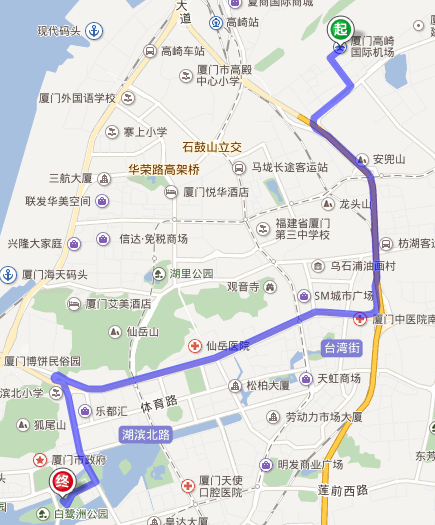 火车：厦门火车站/厦门北站——厦门天鹅大酒店出租车：厦门火车站出发，5公里到酒店，全程15分钟，费用约15元；厦门北站出发，24公里到酒店，全程30分钟，费用约70元。快速公交（BRT）：开往轮渡码头方向，厦门北站可以乘坐快速公交1号线，在“二市站”（海翼大厦对面）下车，再乘坐出租车 2公里到酒店，全程10分钟，费用约10元。飞机：厦门机场T3航站楼/T4航站楼——厦门天鹅大酒店出租车：机场出发，12公里到酒店，全程20分钟，费用约30元。快速公交（BRT）：T3航站楼，乘BRT链接线，到“县后站”转快1、快2（开往轮渡码头方向），在“二市站”（海翼大厦对面）下车，再乘坐出租车 2公里到酒店，全程10分钟，费用约10元。T4航站楼，直接到BRT“T4航站楼站”乘坐快1、快2（开往轮渡码头方向），在“二市站”（海翼大厦对面）下车，再乘坐出租车 2公里到酒店，全程10分钟，费用约10元.